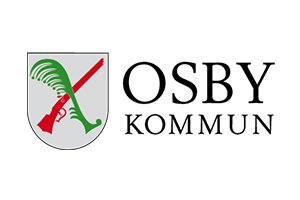 Osby Kommun äldreomsorgs matsedel                                                                                                   V 31Med reservation för av ändringarSmaklig måltid!Måndag29/7Ugnsgratinerad falukorv med potatismos och grönsakerTisdag30/7Fisk ala carte      Onsdag        31/7Bergfast: Kålpudding med sås, potatis och grönsakerRönnebacken: KöttfärsrutaTorsdag         1/8 Broccolisoppa med bröd och dessertFredag          2/8Pasta med skinksås och råkostLördag3/8Kycklingfile med potatis, sås, grönsaker samt dessert      Söndag         4/8Herrgårdsgryta med potatis och grönsaker samt dessert